Taller de vídeo : La escuela rural de primeras letras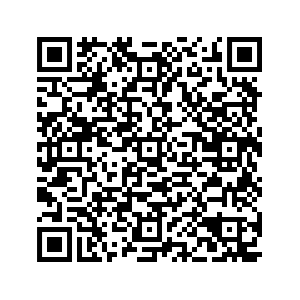 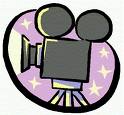 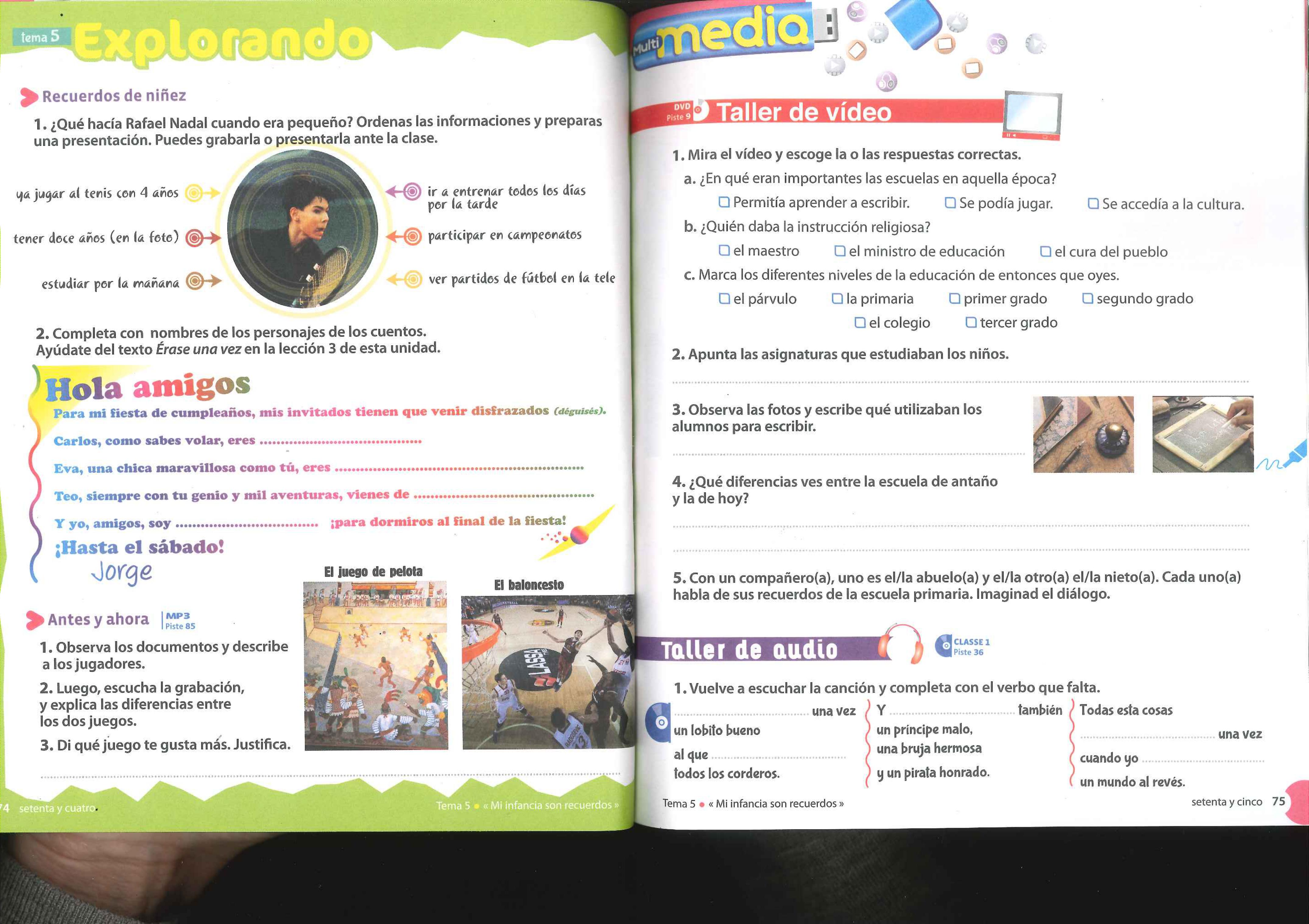 	Taller de vídeo : La escuela rural de primeras letras